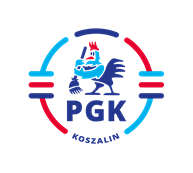 Koszalin, dnia 18.05.2023 r.INFORMACJA Z OTWARCIA OFERT  wymagana  z art. 222 ust. 5 Ustawy z dnia 11 września 2019 r. Prawo zamówień publicznych (  t.j. Dz.U. z 2022 r. poz. 1710 z późn. zm.), zwanej dalej Ustawą PZP , 
dla  postępowania o udzielenie zamówienia publicznego prowadzonego w trybie podstawowym 
bez przeprowadzenia negocjacji,  o szacunkowej wartości poniżej 215 000 euro na podstawie wymagań zawartych 
 w art. 275 pkt 1 w/w Ustawy PZP pn: „Zadanie nr 2 Najem pojazdu typu śmieciarka do zbierania odpadów zbieranych selektywnie, na podwoziu trzyosiowym, o pojemności skrzyni ładunkowej minimum 19 m3”. 
Nr postępowania: 2023/BZP 00208746/01  Zostały złożone następujące oferty: Oferta nr 1 Grzegorz Kądziela-wspólnik spółki cywilnej GP Truck Trading S.C. Grzegorz KądzielaAgnieszka Kądziela, ul. Hoserów 13, 02-995 WarszawaCałkowite wynagrodzenie netto za wynajem      89 694,00 zł Miesięczne wynagrodzenie netto za wynajem      8 910,00 zł  Wynagrodzenie całkowite za 1 dzień najmu             297,00 zł netto Oferta nr 2 Zakład Usług Komunalnych Krzysztof Goźliński, 05-140 Serock, Stasi Las, ul. Główna 17.Całkowite wynagrodzenie netto za wynajem 100.445,20 zł  Miesięczne wynagrodzenie netto za wynajem 9.978,00 zł Wynagrodzenie całkowite za 1 dzień najmu nie przekroczy kwoty 332,60 zł netto. 